«Память бережно храним»
На основе всех пройденных испытаний, создайте  «облако слов» с помощью  онлайн сервиса Word's Cloud (https://wordscloud.pythonanywhere.com/), полученный результат сохраните на флеш-накопитель.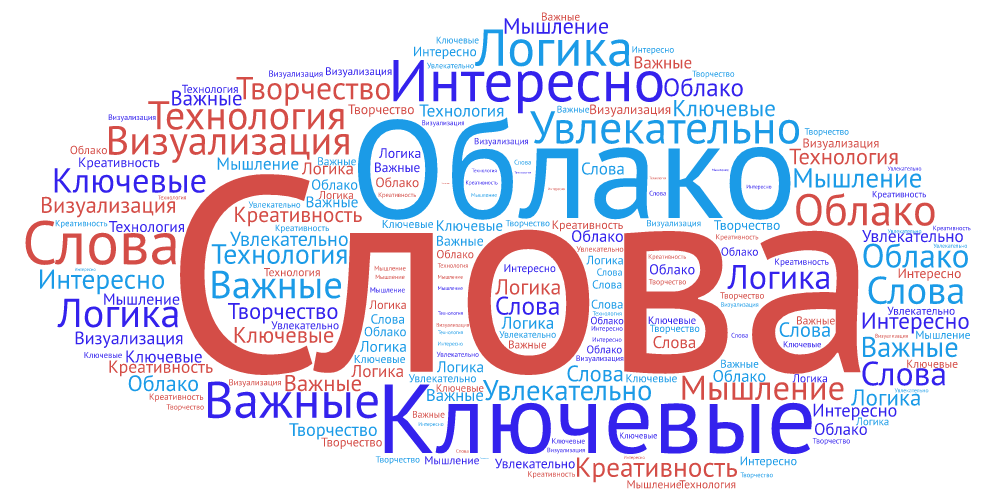 